Рекомендации за 2020 год по совершенствованию московского регионального законодательства о труде и надзорной правоприменительной практики за трудовым законодательством Москвы (по материалам заседаний комиссии от 7 октября и 23 декабря 2020 года)На основе предложений членов комиссии по материалам заседаний комиссии от 7 октября и 23 декабря 2020 года, с учетом поступившей статистической и аналитической информации, а также докладов представителей органов государственной власти и надзорных органов:   от Комиссии по социальной и экономической политики Мосгордумы, Госинспекции труда города Москвы, Прокуратуры города Москвы, Департамента труда и соцзащиты города Москвы комиссия по социально трудовым спорам Московского отделения Ассоциации юристов России утвердила настоящие Рекомендации за 2020 год по совершенствованию московского регионального законодательства о труде и надзорной правоприменительной практики за трудовым законодательством Москвы и направляет их для сведения в Мосгордуму, Гит, Прокуратуру, Департамент труда и соцзащиты, Московской федерации профсоюзов и Конфедерации промышленников и предпринимателей (работодателей) Москвы.Проанализировав доклады Мосгордумы «О состоянии законодательства города Москвы» и Перечень законов городов Москвы по социально-трудовым отношениям в рамках полномочий субъекта РФ, заслушав доклады председатель комиссии по социальной и экономической политике Мосгордумы Л.И. Гусевой, Д.А. Фоминой - И.о. начальника Управления развития трудовых отношений и охраны труда Департамента труда и соцзащиты населения г. Москвы, Р.А. Шкута -Директора Центра занятости населения города Москвы комиссия оценивает как позитивный правовой вектор то, что московское региональное законодательство в части регулирования занятости и социальной защиты имеет социальные стандарты выше, чем в иных регионах РФ и ярко выраженную социальную направленность, которая не снизилась даже в условиях пандемии. Членами комиссии особо  выделен Закон города Москвы от 15 февраля 2017 года № 3 «О ведомственном контроле за соблюдением трудового законодательства и иных нормативных правовых актов, содержащих нормы трудового права, в городе Москве» и принятое на основании него Постановления Правительства Москвы от 04.08.2020 № 1186-ПП "О ведомственном контроле за соблюдением трудового законодательства и иных нормативных правовых актов, содержащих нормы трудового права, в организациях, подведомственных органам исполнительной власти города Москвы". Подобный нормативный акт на уровне закона практически не имеет аналогов в иных регионах РФ, принят по представлению прокурора Москвы и нами поддерживается наличие городского законодательства о ведомственном контроле за трудовым законодательством, что на наш взгляд, с одной стороны является дополнительной гарантией соблюдения трудового законодательства в организациях, подведомственных городу Москве как субъекту РФ, с другой стороны, является дополнительным фильтром по снижению нагрузки по количеству жалоб в прокуратуру и госинспекцию труда. Также мы отмечаем вклад сенатора РФ от Москвы И. Ю. Святенко в совершенствование главы 49.1 Трудового кодекса Российской Федерации в части регулирования дистанционный занятости, одним из авторов которого она выступала и который был поддержан Мосгордумой. Мы полагаем, что в 2021 году необходимо проводить правовую пропаганду данных изменений главы 49.1 ТК РФ, в том числе рекомендуем службе занятости города активно разъяснять право на дистанционную работу и инвалидам для увеличения количества трудоустроенных инвалидов, поскольку из около 200 000 инвалидов в Москве с трудовой рекомендацией фактически трудоустроено только около 60 000 человек.  Мы полагаем, что дистанционная занятость может быть использована, в том числе для реализации квоты на рабочие места для инвалидов, а также в рамках правовой пропаганды может использоваться как способ разъяснения права на трудоустройства совместно проживающих с инвалидами и членам их семей. В связи с вышеизложенным полагаем целесообразным по итогам работы комиссии в 2020 году рекомендовать Мосгордуме и Департаменту труда и соцзащиты следующее:Рекомендовать члену совета Московского отделения Ассоциации юристов России-председателю Мосгордумы А. В. Шапошникову и председателю комиссии Мосгордумы по социальной и экономической политике Л. И. Гусевой рассмотреть возможность создания Экспертного совета по труду, занятости и социальной политике при Мосгордуме или при комиссии по социальной политики с участием представителей комиссии по социально трудовым спорам Московского отделения Ассоциации юристов РоссииПредложить Департаменту труда и соцзащиты Москвы совместно с Департаментом городского имущества Москвы в 2021 году уделить особое внимание ведомственному контролю за соблюдением трудового законодательства, который может служить своеобразным фильтром по снижению жалоб в органы ГИТ и прокуратуры, в том числе провести разъяснительную работу среди руководителей организаций, учрежденных городом Москвой на необходимость урегулировать все трудовые споры на уровне организаций путем переговоров, через систему комиссий трудовых спорам, и в том числе с привлечением представителей Московской федерации профсоюзов и Конфедерацией промышленников и предпринимателей (работодателей) Москвы Предложить службе занятости города Москвы совместно с МФЦ вести правовую пропаганду изменений к главе 49.1 ТК РФ, вступающих в силу с 1 января 2021 года в части расширения возможностей дистанционной работыРекомендуем Департаменту труда и соцзащиты, службе занятости города совместно с Конфедерацией промышленников и предпринимателей (работодателей) Москвы активно разъяснять право на дистанционную работу инвалидам и совместно проживающим с ними членам их семей, для увеличения количества трудоустроенных инвалидов, в том числе и в рамках выполнения квоты на трудоустройство инвалидов.Проанализировав доклады статистическую и аналитическую информацию Прокуратуры Москвы и Госинспекции труда Москвы за 2018-2020 годы в части надзора за соблюдением трудового законодательства в Москве, заслушав доклады С.А. Батанова -заместителя руководителя ГИТ Москвы и Е.Б. Пономарева -старшего прокурор отдела по надзору за соблюдением прав и свобод человека Прокуратуры города Москвы комиссия отмечает высокий уровень межведомственного взаимодействия федеральных и региональных надзорных органов в Москве, в первую очередь взаимодействие Департамента труда и соцзащиты населения Москвы с Прокуратурой Москвы и ГИТ Москвы. Комиссия полностью поддерживает развитие электронных сервисов ГИТ и прокуратуры, что упрощает взаимодействия граждан -работников и работодателей с данными органами, также комиссия считает целесообразным рассмотреть 2021 году профилактику нарушений трудового законодательства и применение электронного кадрового документооборота в Москве, в том числе с учетом вступления в силу законодательства об электронных трудовых книжках. Также комиссия высоко оценивает и участие представителей Московской федерации профсоюзов и Конфедерации промышленников и предпринимателей (работодателей) Москвы в социальном партнерстве и разрешении трудовых споров. В связи с вышеизложенным полагаем целесообразным по итогам работы комиссии в 2020 году рекомендовать Прокуратуре Москвы, Госинспекции труда Москвы, Московской федерации профсоюзов и Конфедерации промышленников и предпринимателей (работодателей) Москвы следующее:Комиссия рекомендует Прокуратуре города и Госинспекции труда города в 2021 году с учетом пандемии продолжать работу по развитию электронных сервисов взаимодействия с работниками и работодателями  Комиссия обращается к Конфедерации промышленников и работодателей Москвы с предложением усилить профилактическую работу по созданию комфортных психологических условий в трудовых коллективах и необходимости разрешения трудовых споров на уровне конкретных организаций, в том числе участием психологов в службах управления персоналом и с учетом возможностей ведомственного контроля за трудовым законодательством в организациях, учрежденных городом Москвой Комиссия рекомендует Прокуратуре и ГИТ обратить внимание в 2021 году на защиту прав работников в связи с переходом на электронный кадровый документооборот в части трудовых книжек и на введение в действие поправок к дистанционной занятостиКомиссия предлагает ГИТ и Прокуратуре содействие в  профилактической работе по предупреждению нарушений трудового законодательства, в первую очередь средствами правовой пропаганды и приглашает их представителей для выступлений через комиссию на юридическом факультете МГУ, в МГЮА и факультете права ВШЭ и юридических клиниках данных Вузов и просит направлять информацию в комиссию для освещения в СМИ в первую очередь по алгоритмам обращений работников в суд или надзорный орган, чтобы не перегружать надзорные органы не подведомственными им обращениями в условиях недоказанности нарушений трудовых прав письменными доказательствами. Андреев Павел Викторович 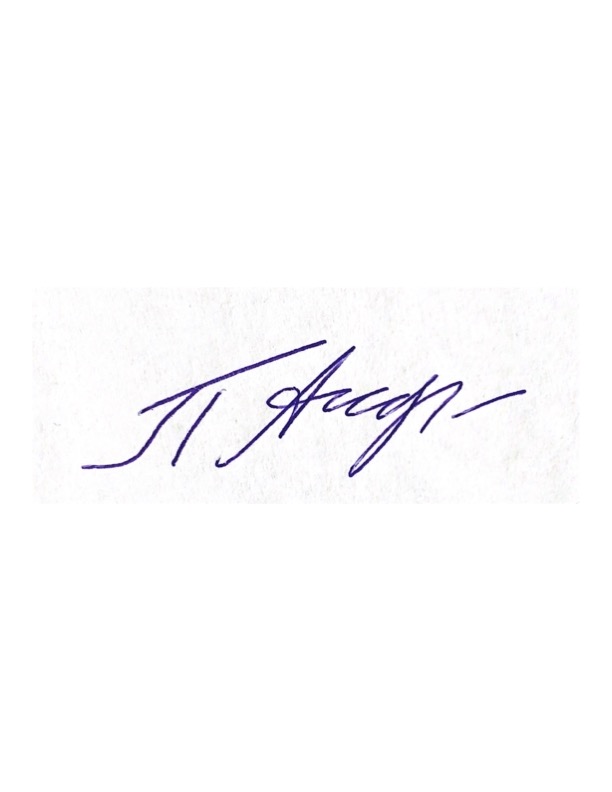 Председатель комиссии по социально-трудовым Член Экспертного совета Комитета по труду и социальной политике Госдумы РФ  Член Экспертно-консультативного совета при Комитете Совета Федерации по конституционному законодательству и госстроительству Член экспертной группы Комиссии при Президенте РФ по вопросам госслужбы и резерву управленческих кадровЧлен комитета по рынку труда и соцпартнерству РСПП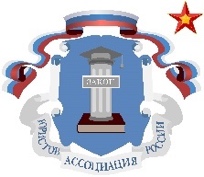 ОБЩЕРОССИЙСКАЯОБЩЕСТВЕННАЯ ОРГАНИЗАЦИЯ«АССОЦИАЦИЯ ЮРИСТОВ РОССИИ»МОСКОВСКОЕ ОТДЕЛЕНИЕ119991, г. Москва, ГСП-1, Ленинские горы, МГУ, 4-й учебный корпус, стр. 13Юридический факультет МГУ имени М.В.Ломоносовател.: +7 (499) 706-00-60, доб. 148e-mail:  labour@alrf.msk.ruhttp://www.alrf.msk.ruКомиссия по социально-трудовым спорам